PROTOKÓŁJury X Ogólnopolskiego Konkursu im. Ludwika Lutaka dla Uczniów Szkół Muzycznych II Stopnia Grających na Instrumentach Dętych Blaszanych 
w Krakowie, 16 – 18 listopada 2023r. na niejawnym posiedzeniu w dniu 
17 listopada 2023r. po przesłuchaniu 12 uczestników w kategorii puzon basowy, eufonium, tuba, postanowiło zakwalifikować do II etapu następujących uczniów (w kolejności alfabetycznej):                             Kategoria IV – Puzon basowy, Eufonium, Tuba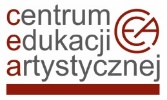 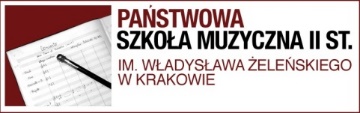 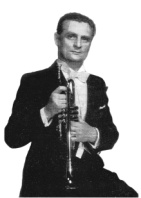 X OGÓLNOPOLSKI KONKURS IM. LUDWIKA LUTAKA DLA UCZNIÓW SZKÓŁ MUZYCZNYCH II STOPNIA GRAJĄCYCH NA INSTRUMENTACH DĘTYCH BLASZANYCH
KRAKÓW, 16-18 LISTOPADA 2023r.Łukasz AdamczykPSM I i II st. im. F. Chopina w OpoluNorbert CzubekZPSM w BochniSzymon KabelaPSM I i II st. im. F. Chopina w OpoluKacper KotarbaPSM II st. im. Wł. Żeleńskiego w KrakowieMarcin PastwaZSM, SM II st. im. F. Chopina w Gdańsku-Wrzeszczu